-*+OFFICIAL SCHEDULE				   RIGHT OF ADMISSION RESERVED22222qWITWATERSRAND KENNEL CLUB111th CHAMPIONSHIP SHOW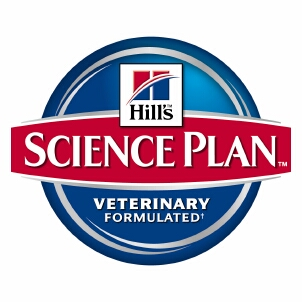 DATE:			SUNDAY, 27th  MARCH, 2016VENUE:		Goldfields Kennel Club, Boeing Road, BedfordviewENTRIES CLOSE:	27th  February, 2016ENTRIES TO:		The Show Secretary, Witwatersrand Kennel Club,			P.O. Box 130839, BRYANSTON 2074.OFFICIALS:		Chairman: 	Mr. G. Robinson       Vice-Chairman:  Mr. B. Melvin			KUSA Rep:	tba		     Show Manager:  Mr. G. RobinsonENQUIRIES:		Secretary:	Mrs. Anne Thompson  -  011-706-3930						Hon. Vet:	On CallFAXED & E-MAILED ENTRIES WILL BE ACCEPTED ONLY WITH PROOF OF DEPOSIT SUBMITTED AT THE SAME TIME.  Fax No. 086-577-0423,  E-mail:  wkc@igroc.co.za			First National Bank, Cresta Branch No. 254905 	Account No. 51440059769.Bring original telefax or copy of e-mail to the show with you in case verification of receipt of entries is needed. 	No postal orders will be acceptedJUDGING TIMES:  	Child/Junior/Open Handler			  7.15 am 			Obedience – “C” Class				  8.00 am			Agility – Contact					  8.00 am			Agility – Non-Contact				  8.00am			Dog Jumping					  to follow Contact			Breed						  8.00 amBREED CLASSES:	Baby Puppy, Minor Puppy, Puppy, Junior, Graduate, SA Bred, Veterans, Open, ChampionsENTRY FEES:		Breed:					R    100.00 per dog per class			Baby Puppy				R      50.00 per dog per class	 			Veterans					R      80.00 per dog per class 			Obedience				R      80.00 per dog per class			Agility (Contact & N/C) and Dog Jumping:			R   80.00 per dog per class, R 120.00 for same dog for two classes			R 160.00 for same dog for three classes			Child/Junior/Open Handler		R       5.00 per handler (dog to be 									entered in breed otherwise full								fee applies) Note:  PLEASE ADD R 20.00 to each CASH DEPOSIT directly into a bank account and R18.00 per CHEQUE DEPOSIT to cover bank charges.							Note:  ALL Handlers to complete separate Entry Form and supply			copy of birth certificate for Child & Junior HandlerCATALOGUES:	R. 50.00 per Group,    R 80.00 full - to be ordered with entries.Trailers can be brought onto grounds but judging will not commence before cars are removed.   Camping permitted in designated area.BREED JUDGES:Mrs. Colleen Stoate (Australia)	Child Handler, Gundogs & GroupMs. Pat Taylor (Canada)	Utility  & Group, BEST BABY PUPPY IN SHOW, BEST IN SHOW, BEST PUPPY IN SHOW, BEST JUNIOR IN SHOW, BEST VETERAN IN SHOW.Mrs. Robynne Spencer (Australia)	Hounds & GroupMr. Louis Coetsee (RSA)	Staffordshire Bull Terriers – will be judged at 8.00amMr. Richard Stoate (Australia)	Toys & GroupMs. Vania Haga (Brazil)	Open Handler, Terriers K-Z (excl. Staffords) & Group, Herding & Group,Mr. Daniel Ceres Rubio (Brazil)	Junior Handler, Terriers A-J, Working & Group, AGILITY:Contact & Non-Contact:				Ms Carolyn ChelchinskyDOG JUMPING:				Mr. Jacques Botha 				OBEDIENCE:C Test:						Ms. Tracy SchmidtQualifying cards must be produced prior to entering the ring.  Bitches in season are NOT ALLOWED in any Discipline ring.  The Club reserves the right to appoint alternate judges should any of the above be unable to officiate.  No RAF or TAF dogs will be accepted.  Any incomplete or illegible entries or those unaccompanied by the correct fees will be returned.  Any dog entered incorrectly will automatically be entered in the Open Class.  No changes will be made at the Show.N.B. EXHIBITORS’ NUMBERS WILL NOT BE POSTED – THEY ARE TO BE COLLECTED ON THE MORNING OF THE SHOW.   PLEASE SEND STAMPED ADDRESSED ENVELOPE IF CONFIRMATION OF RECEIPT OF ENTRIES IS REQUIRED.     THIS SHOW WILL BE HELD UNDER THE RULES AND REGULATIONS OF THE KENNEL UNION OF SOUTHERN AFRICAAll Exhibitors/Handlers are personally responsible for the control of their dogs at all times and shall be personally liable for any claims which may be made in respect of injuries which may arise or be caused by their dogs.